Publicado en Madrid el 13/02/2024 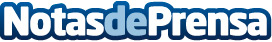 ROI UP Group celebra 13 años de 'vida' recordando sus principales hitosLa agencia internacional de MarTech arranca 2024, su Año del gato, desafiando, así, a la leyenda urbana que asocia al número 13 y a los gatos con la "mala suerte’’. Con gran experiencia en el entorno MarTech y avalada por más de 500 clientes españoles e internacionales, ROI UP Group ha obtenido en los últimos años importantes premios, como el 2º puesto en Ecommerce en los Google Premier Partner Awards de EMEA de 2023Datos de contacto:Sandra GarcíaROI UP Group/Gabinete de prensa 649 111 23Nota de prensa publicada en: https://www.notasdeprensa.es/roi-up-group-celebra-13-anos-de-vida_1 Categorias: Nacional Marketing Madrid Investigación Científica Actualidad Empresarial http://www.notasdeprensa.es